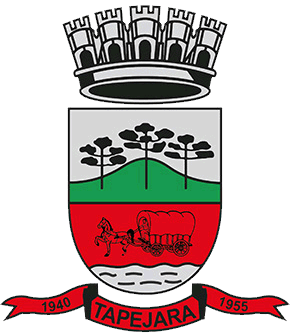 Pauta 035/2022Câmara Municipal de Vereadores de TapejaraSala de Sessões Zalmair João Roier (Alemão)Sessão Ordinária dia 07/11/2022.SAUDAÇÃO Invocando a proteção de Deus, declaro aberta a Sessão Ordinária da noite de hoje, dia 07 de novembro de 2022.- Solicito aos senhores que tomem assento.Primeiramente, para fins de registro, comunicamos ao Plenário que em 05 de outubro o Vereador Josué Girardi, do Progressistas, pediu afastamento de suas funções, pelo período de 31 dias, a iniciar-se no dia 31 de outubro. Foi providenciada a convocação dos suplentes, sendo que todos os suplentes apresentaram justificativas justas não podendo assumir, todos os pedidos foram deferidos pela Mesa Diretora, passando-se a convocar o 3º Suplente da Bancada do Progressistas, Sr. Verani Bacchi, a qual darei posse neste momento. Deixo registrado para fins regimentais que o Vereador já tomou posse dia 31 (trinta e um) de outubro, sendo que o juramento torna sua eficácia a partir daquela data. - CONFORME OS ARTIGOS 24 E 25 DO REGIMENTO INTERNO, IREI PROCEDER A POSSE DO VEREADOR VERANI BACCHI, EM RAZÃO DA VACÂNCIA DA VAGA OCUPADA PELO VEREADOR JOSUÉ GIRARDI. A POSSE TEM SEU EFEITO COM DATA DE 31 DE OUTUBRO DE 2022.- Solicito que o senhor Verani Bacchi coloque-se em pé, estenda o braço direito e após a leitura do compromisso diga “Assim Prometo”.Presidente: “Prometo ao povo de Tapejara desempenhar com lealdade, dignidade e probidade, independentemente de qualquer espécie de preconceito, o mandado para o qual fui eleito. Prometo defender as instituições democráticas, respeitar a Constituição Federal, a Lei Orgânica Municipal e observar as leis, bem como empenhar todo o esforço e elevada dedicação para o progresso de nosso Município e bem estar de seu povo”. - Agradecemos as pessoas que se fazem presentes essa noite...- A cópia da Ata da Sessão Ordinária 24/10/2022 está com os Senhores Vereadores e poderá ser retificada através de requerimento escrito encaminhado à Mesa Diretora. - Vereadores favoráveis permaneçam como estão, e contrários se manifestem...- Aprovado por...Informes e Agradecimentos:- EXPEDIENTE DO DIANa Sessão ordinária de hoje deram entrada as seguintes matérias:- Oficio nº 270/2022 – retirada do Projeto de Lei nº 067/2022;- Projeto de Lei nº 071/2022;- Indicações nº 030, 031 e 032/2022; -------------------------------------------------------------------------------------------------------------------------Determino que o servidora Valeria Delavechia, faça a leitura das matérias.ORDEM DO DIA----------------------------------------------------------------------------------------------------------------------------- Primeiramente coloco em votação o Oficio nº 270/2022 que solicita a retirada do Projeto de Lei nº 067/2022, que pretendia instituir Gratificação de serviço aos servidores municipais designados para compor comissões em processos licitatórios disciplinares e especiais, no âmbito do Poder Executivo Municipal de Tapejara. Vereadores favoráveis permaneçam como estão contrários se manifestem. Aprovado por...----------------------------------------------------------------------------------------------------------------------------PROJETO DE LEI- Em discussão o Projeto de Lei do Executivo nº 070/2022. Autoriza gastos com a realização do 6º Encontro de Motociclistas de Tapejara. A palavra está com senhores vereadores.- Como mais nenhum vereador deseja fazer uso da palavra coloco em votação o Projeto de Lei do Executivo nº 070/2022.-Vereadores favoráveis permaneçam como estão contrários se manifestem.Aprovado por...----------------------------------------------------------------------------------------------------------------------------INDICAÇÃO- Em discussão a indicação nº 028/2022 de autoria do vereador Déberton Fracaro do PDT. “Sugere ao Poder Executivo a alteração da Lei 4.188 que trata do vale alimentação, artigo 3° parágrafo 4, onde constam as situações que são consideradas “afastamento do trabalho”  pede a retirada da parte que consta “doação de sangue.”- A palavra está com senhores vereadores.- Como mais nenhum vereador deseja fazer uso da palavra coloco em votação à indicação nº 028/2022.-Vereadores favoráveis permaneçam como estão contrários se manifestem.Aprovado por...----------------------------------------------------------------------------------------------------------------------------Eram essas as matérias a serem discutidas na Sessão Ordinária de hoje.---------------------------------------------------------------------------------------------------------------------------PERMANECEM EM PAUTAProjetos de lei do Executivo: nº 071/2022;Indicações: 029, 030, 031 e 032/2022.---------------------------------------------------------------------------------------------------------------------------Explicações Pessoais:Passamos agora ao espaço destinado às Explicações Pessoais, onde cada vereador terá o tempo regimental de cinco minutos para expor assuntos de seu interesse. Pela ordem, o primeiro a fazer uso da palavra é o Vereador: Josemar Stefani, Rafael Menegaz, Edson Luiz Dalla Costa, Maeli Brunetto Cerezoli, Everton Rovani, Altamir Galvão Waltrich, Verani Bacchi, Celso Piffer, Déberton Fracaro, Carlos Augusto Kopper e Carlos Eduardo de Oliveira.ENCERRAMENTOEncerro a presente Sessão e convoco os Senhores Vereadores para próxima Sessão Ordinária do ano que se realizará no dia 12/11/2022, que será no próximo sábado, às 08h00min. Tenham todos uma boa noite e uma ótima semana.